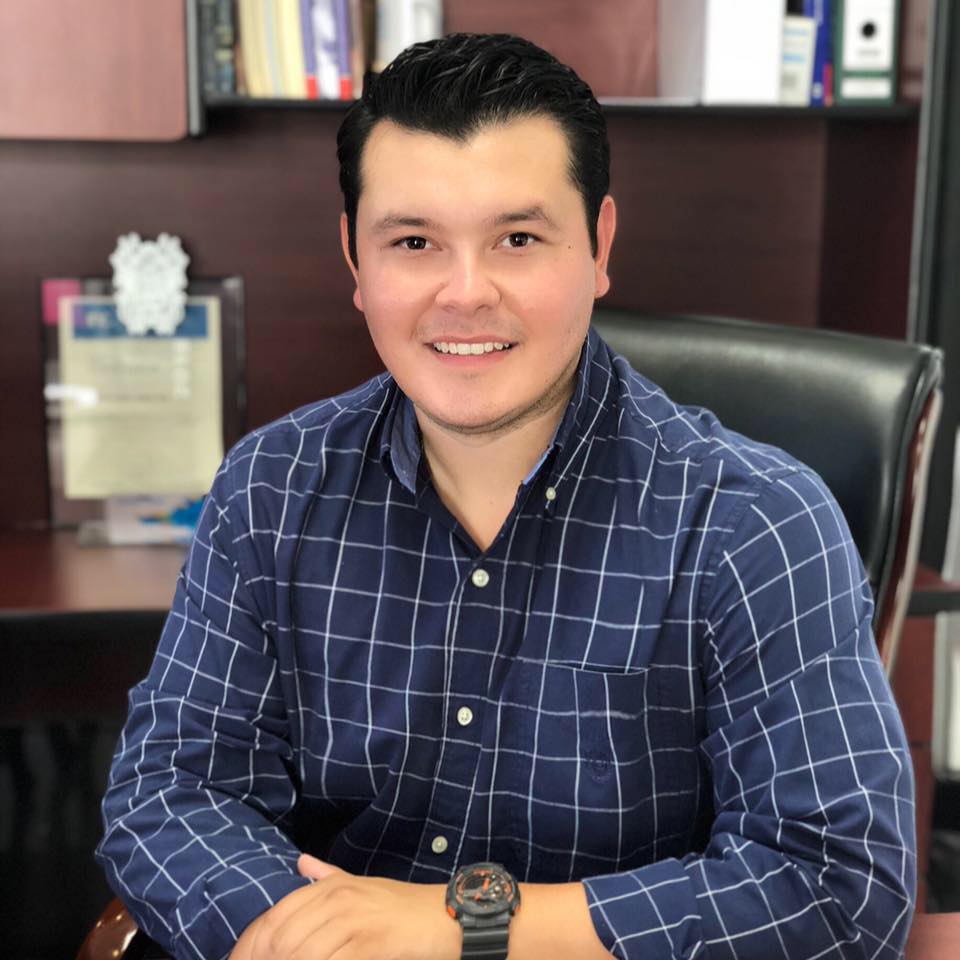 Datos Personales                            Nombre: Gerardo Elihú Beltran Valle.Edad: 28 años.Fecha de nacimiento: 13 de Marzo 1990.Lugar de Nacimiento: Nuevo Laredo, Tamaulipas, México.Experiencia profesional2016-2019	Instituto Municipal Para el Desarrollo de la Juventud          Cargo:	Director General       Función:	Establecer y ejecutar programas de apoyo a los jóvenes de la localidad de Nuevo Laredo,  en los ámbitos de emprendimiento, salud, educación y cultura, buscando siempre el desarrollo juvenil.2015-2016	Instituto Municipal Para el Desarrollo de la Juventud          Cargo:	Coord. Cultura y Valores       Función:	Establecer y ejecutar programas de apoyo a los jóvenes de la localidad de Nuevo Laredo, buscando el desarrollo cultural entre los mismos con la implementación de valores.2014-2015	Interlog – Logística de Transporte          Cargo:	Propietario       Función:	Solucionar problemas de nuestros clientes en tema de transporte de mercancía terrestre, aérea y marítima. 2012-2014	Expeditors International de México S.A de C.V          Cargo:	Supervisor de Logística y Transporte       Función:	Objetivo principal: cumplir en tiempo y forma con los lineamientos implementados por parte del beneficiario.Formación académica2012-2015	Lic. Negocios Internacionales y Comercio          		Tec Milenio 2010-2011	Colegio Royal           		Certificado de Inglés 2do Grado.2006-2009	Preparatoria Fronterizo          		Certificado Técnico Programador2003-2006	Secundaria No. 1 Juvenal Boone Flores1996-2002	Escuela Primaria - Lauro Aguirre    		Otros datosIdiomas:	                 inglés: Nivel Medio.                                             Certificado Primer Grado, San Agustín Special English School.                                            Certificado Segundo y Tercer Grado, Colegio Bilingüe Real.Informática	Programa: Técnico Programador                   Certificado Entorno Software y Hardware Operativos.Actividades de Altruismo y Otros Datos de Interés:2018: Coordinador de campana juvenil NLD  y apoyo a jóvenes con                           cabeza                                       2016: Coordinador Campaña Juvenil – C.P. Enrique Rivas Cuellar.                                       2014: Miembro Club Rotaract Nuevo Laredo ’90.                                       2015: Voluntario Instituto Municipal de la Juventud.                                                                             2009: Vicepresidente Federación de Estudiantes de Nuevo Laredo.Cursos y Otros Seminarios:2015 - Logística y Administración de la Cadena de Suministro: Estrategia, Diseño y Operaciones.2015 -  Taller de Liderazgo y Toma de Decisiones – Lic. Francisco Juárez Olay.2014 - Ley de Impuestos Generales de Importación y Exportación –Sistema Armonizado-2012 - Estrategia y Gestión en los diferentes Puertos de México en Materia de Comercio.2012 -  Términos Internacionales de Comercio (INCOTERMS 2010)-  Lic. Francisco Juárez Olay, M.B.A.